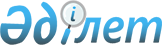 Об утверждении бюджета Астраханского сельского округа Аккайынского района на 2023-2025 годыРешение маслихата Аккайынского района Северо-Казахстанской области от 30 декабря 2022 года № 25-2.
      Сноска. Вводится в действие с 01.01.2023 в соответствии с пунктом 6 настоящего решения.
      В соответствии со статьями 9-1, 75 Бюджетного кодекса Республики Казахстан, статьей 6 Закона Республики Казахстан "О местном государственном управлении и самоуправлении в Республике Казахстан" маслихат Аккайынского района Северо-Казахстанской области РЕШИЛ:
      1. Утвердить бюджет Астраханского сельского округа Аккайынского района на 2023-2025 годы согласно приложениям 1, 2 и 3 к настоящему решению соответственно, в том числе на 2023 год в следующих объемах:
      1) доходы – 111908,8 тысяч тенге:
      налоговые поступления – 2897 тысяч тенге;
      неналоговые поступления – 0 тысяч тенге;
      поступления от продажи основного капитала - 0 тысяч тенге;
      поступления трансфертов – 109011,8 тысяч тенге;
      2) затраты – 113104,6 тысяч тенге;
      3) чистое бюджетное кредитование - 0 тысяч тенге:
      бюджетные кредиты - 0 тысяч тенге;
      погашение бюджетных кредитов - 0 тысяч тенге;
      4) сальдо по операциям с финансовыми активами - 0 тысяч тенге:
      приобретение финансовых активов - 0 тысяч тенге;
      поступления от продажи финансовых активов государства-0 тысяч тенге;
      5) дефицит (профицит) бюджета – -1195,8 тысяч тенге;
      5-1) ненефтяной дефицит (профицит) бюджета – 0 тысяч тенге;
      6) финансирование дефицита (использование профицита) бюджета - 1195,8 тысяч тенге:
      поступление займов - 0 тысяч тенге;
      погашение займов - 0 тысяч тенге;
      используемые остатки бюджетных средств – 1195,8 тысяч тенге.
      Сноска. Пункт 1 в редакции решения маслихата Аккайынского района Северо-Казахстанской области от 28.04.2023 № 3-2 (вводится в действие с 01.01.2023); от 15.08.2023 № 7-2 (вводится в действие с 01.01.2023); от 20.11.2023 № 10-2 (вводится в действие с 01.01.2023).


      2. Установить, что доходы бюджета сельского округа на 2023 год формируются в соответствии с Бюджетным кодексом Республики Казахстан за счет следующих налоговых поступлений:
      1) индивидуальный подоходный налог по доходам, подлежащим обложению самостоятельно физическими лицами, у которых на территории города районного значения, села, поселка расположено заявленное при постановке на регистрационный учет в органе государственных доходов:
      место нахождения – для индивидуального предпринимателя, частного нотариуса, частного судебного исполнителя, адвоката, профессионального медиатора;
      место жительства – для остальных физических лиц;
      2) налог на имущество физических лиц по объектам обложения данным налогом, находящимся на территории города районного значения, села, поселка, сельского округа;
      3) земельный налог на земли населенных пунктов с физических и юридических лиц по земельным участкам, находящимся на территории города районного значения, села, поселка;
      4) единый земельный налог;
      5) налог на транспортные средства:
      с физических лиц, место жительства которых находится на территории города районного значения, села, поселка;
      с юридических лиц, место нахождения которых, указываемое в их учредительных документах, располагается на территории города районного значения, села, поселка;
      6) плата за пользование земельными участками;
      7) плата за размещение наружной (визуальной) рекламы:
      на открытом пространстве за пределами помещений в городе районного значения, селе, поселке;
      в полосе отвода автомобильных дорог общего пользования, проходящих через территории города районного значения, села, поселка, сельского округа;
      на открытом пространстве за пределами помещений вне населенных пунктов и вне полосы отвода автомобильных дорог общего пользования.
      3. Установить, что доходы бюджета сельского округа формируются за счет следующих неналоговых поступлений:
      1) штрафы, налагаемые акимами городов районного значения, сел, поселков, сельских округов за административные правонарушения;
      2) добровольные сборы физических и юридических лиц;
      3) доходы от коммунальной собственности города районного значения, села, поселка, сельского округа (коммунальной собственности местного самоуправления):
      поступления части чистого дохода коммунальных государственных предприятий, созданных по решению аппарата акима города районного значения, села, поселка, сельского округа;
      доходы на доли участия в юридических лицах, находящиеся в коммунальной собственности города районного значения, села, поселка, сельского округа (коммунальной собственности местного самоуправления);
      доходы от аренды имущества коммунальной собственности города районного значения, села, поселка, сельского округа (коммунальной собственности местного самоуправления);
      другие доходы от коммунальной собственности города районного значения, села, поселка, сельского округа (коммунальной собственности местного самоуправления);
      4) другие неналоговые поступления в бюджеты города районного значения, села, поселка, сельского округа.
      4. Установить, что доходами в бюджет сельского округа от продажи основного капитала являются:
      1) деньги от продажи государственного имущества, закрепленного за государственными учреждениями, финансируемыми из бюджетов города районного значения, села, поселка, сельского округа;
      2) поступления от продажи земельных участков, за исключением поступлений от продажи земельных участков сельскохозяйственного назначения;
      3) плата за продажу права аренды земельных участков.
      5. Предусмотреть субвенцию, передаваемую из районного бюджета в бюджет сельского округа в сумме 24351 тысяч тенге.
      6. Настоящее решение вводится в действие с 1 января 2023 года. Бюджет Астраханского сельского округа Аккайынского района на 2023 год
      Сноска. Приложение 1 в редакции решения маслихата Аккайынского района Северо-Казахстанской области от 28.04.2023 № 3-2 (вводится в действие с 01.01.2023); от 15.08.2023 № 7-2 (вводится в действие с 01.01.2023); от 20.11.2023 № 10-2 (вводится в действие с 01.01.2023). Бюджет Астраханского сельского округа Аккайынского района на 2024 год Бюджет Астраханского сельского округа Аккайынского района на 2025 год
					© 2012. РГП на ПХВ «Институт законодательства и правовой информации Республики Казахстан» Министерства юстиции Республики Казахстан
				
      Секретарь маслихата Аккайынского района Северо-Казахстанской области 

________ E. Жакенов
Приложение 1 к решениюмаслихата Аккайынского районаСеверо-Казахстанской областиот 30 декабря 2022 года№ 25-2
Категория
Класс
Класс
Подкласс
Наименование
Сумма, тысяч тенге
1) Доходы
111908,8
1
Налоговые поступления
2897
01
01
Подоходный налог
793,3
2
Индивидуальный подоходный налог 
793,3
04
04
Налоги на собственность
2100
1
Налоги на имущество
208
3
Земельный налог
285
4
Налог на транспортные средства 
1607
05
05
Внутренние налоги на товары работы и услуги 
3,7
3
Поступления за использование природных и других ресурсов
3,7
2
Неналоговые поступления
0
3
Поступления от продажи основного капитала
0
4
Поступления трансфертов
109011,8
02
02
Трансферты из вышестоящих органов государственного управления
109011,8
3
Трансферты из районного (города областного значения) бюджета
109011,8
Функцио-нальная группа
Функцио-нальная подгруппа
Админи-стратор бюджетных программ
Подпро-грамма
Наименование
Сумма, тысяч тенге
2) Затраты
113104,6
01
Государственные услуги общего характера
25339
1
Представительные, исполнительные и другие органы, выполняющие общие функции государственного управления
25339
124
Аппарат акима района в городе, города районного значения, поселка, села, сельского округа
25339
001
Услуги по обеспечению деятельности акима района в городе, города районного значения, поселка, села, сельского округа
25339
07
Жилищно-коммунальное хозяйство
15117
3
Благоустройство населенных пунктов
15117
124
Аппарат акима района в городе, города районного значения, поселка, села, сельского округа
15117
008
Освещение улиц в населенных пунктах
3769,2
009
Обеспечение санитарии населенных пунктов
220
011
Благоустройство и озеленение населенных пунктов
11127,8
12
Транспорт и коммуникации
72636
1
Автомобильный транспорт
72636
124
Аппарат акима города районного значения, села, поселка, сельского округа
72636
013
Обеспечение функционирования автомобильных дорог в городах районного значения, селах, поселках, сельских округах
300
045
Капитальный и средний ремонт автомобильных дорог в городах районного значения, селах, поселках, сельских округах
72336
15
Трансферты
12,6
1
Трансферты
12,6
124
Аппарат акима города районного значения, села, поселка, сельского округа
12,6
048
Возврат неиспользованных (недоиспользованных) целевых трансфертов
12,6
3) Чистое бюджетное кредитование
0
Бюджетные кредиты
0
Погашение бюджетных кредитов
0
4) Сальдо по операциям с финансовыми активами
0
Приобретение финансовых активов государства
0
Поступления от продажи финансовых активов государства
0
5) Дефицит (профицит) бюджета
-1195,8
5-1) Ненефтяной дефицит (профицит) бюджета 
0
6) Финансирование дефицита (использование профицита) бюджета
1195,8
Поступления займов
0
Погашение займов
0
Категория
Класс
Класс
Подкласс
Наименование
Сумма, тысяч тенге
8
Используемые остатки бюджетных средств
1195,8
01
01
Остатки бюджетных средств
1195,8
1
Свободные остатки бюджетных средств
1195,8Приложение 2 к решению маслихата Аккайынского района Северо-Казахстанской областиот 30 декабря 2022 года № 25-2
Категория
Класс
Класс
Подкласс
Наименование
Сумма, тысяч тенге
1) Доходы
72223
1
Налоговые поступления
3273
01
01
2
Индивидуальный подоходный налог с доходов, не облагаемых у источника выплаты
1120
04
04
Налоги на собственность
2147
1
Налоги на имущество
234
3
Земельный налог
338
4
Налог на транспортные средства 
1575
05
05
Внутренние налоги на товары, работы и услуги
6
3
Плата за пользование земельными участками
6
2
Неналоговые поступления
0
3
Поступления от продажи основного капитала
0
4
Поступления трансфертов
68950
02
02
Трансферты из вышестоящих органов государственного управления
68950
3
Трансферты из районного (города областного значения) бюджета
68950
Функцио-нальная группа
Функцио-нальная подгруппа
Админи-стратор бюджетных программ
Подпро-грамма
Наименование
Сумма, тысяч тенге
2) Затраты
72223
01
Государственные услуги общего характера
25263
1
Представительные, исполнительные и другие органы, выполняющие общие функции государственного управления
25263
124
Аппарат акима района в городе, города районного значения, поселка, села, сельского округа
25263
001
Услуги по обеспечению деятельности акима района в городе, города районного значения, поселка, села, сельского округа
25263
07
Жилищно-коммунальное хозяйство
1408
3
Благоустройство населенных пунктов
1408
124
Аппарат акима района в городе, города районного значения, поселка, села, сельского округа
1408
008
Освещение улиц в населенных пунктах
830
009
Обеспечение санитарии населенных пунктов
231
011
Благоустройство и озеленение населенных пунктов
347
08
Культура, спорт, туризм и информационное пространство
12392
1
Деятельность в области культуры
12392
124
Аппарат акима города районного значения, села, поселка, сельского округа
12392
006
Поддержка культурно-досуговой работы на местном уровне
12392
12
Транспорт и коммуникации
33160
1
Автомобильный транспорт
33160
124
Аппарат акима города районного значения, села, поселка, сельского округа
33160
013
Обеспечение функционирования автомобильных дорог в городах районного значения, селах, поселках, сельских округах
315
045
Капитальный и средний ремонт автомобильных дорог в городах районного значения, селах, паселках, сельских округах
32845
3) Чистое бюджетное кредитование
0
Бюджетные кредиты
0
Погашение бюджетных кредитов
0
4) Сальдо по операциям с финансовыми активами
0
Приобретение финансовых активов государства
0
Поступления от продажи финансовых активов государства
0
5) Дефицит (профицит) бюджета
0
5-1) Ненефтяной дефицит (профицит) бюджета
0
6) Финансирование дефицита (использование профицита) бюджета
0
Поступления займов
0
Погашение займов
0
Категория
Класс
Класс
Подкласс
Наименование
Сумма, тысяч тенге
8
Используемые остатки бюджетных средств
0
01
01
Остатки бюджетных средств
0
1
Свободные остатки бюджетных средств
0Приложение 3 к решению маслихата Аккайынского районаСеверо-Казахстанской областиот 30 декабря 2022 года № 25-2
Категория
Класс
Класс
Подкласс
Наименование
Сумма, тысяч тенге
1) Доходы
75950
1
Налоговые поступления
3442
01
01
2
Индивидуальный подоходный налог с доходов, не облагаемых у источника выплаты
1198
04
04
Налоги на собственность
2238
1
Налоги на имущество
242
3
Земельный налог
350
4
Налог на транспортные средства 
1646
05
05
Внутренние налоги на товары, работы и услуги
6
3
Плата за пользование земельными участками
6
2
Неналоговые поступления
0
3
Поступления от продажи основного капитала
0
4
Поступления трансфертов
72508
02
02
Трансферты из вышестоящих органов государственного управления
72508
3
Трансферты из районного (города областного значения) бюджета
72508
Функцио-нальная группа
Функцио-нальная подгруппа
Админи-стратор бюджетных программ
Подпро-грамма
Наименование
Сумма, тысяч тенге
2) Затраты
75950
01
Государственные услуги общего характера
25460
1
Представительные, исполнительные и другие органы, выполняющие общие функции государственного управления
25460
124
Аппарат акима района в городе, города районного значения, поселка, села, сельского округа
25460
001
Услуги по обеспечению деятельности акима района в городе, города районного значения, поселка, села, сельского округа
25460
07
Жилищно-коммунальное хозяйство
1478
3
Благоустройство населенных пунктов
1478
124
Аппарат акима района в городе, города районного значения, поселка, села, сельского округа
1478
008
Освещение улиц в населенных пунктах
871
009
Обеспечение санитарии населенных пунктов
243
011
Благоустройство и озеленение населенных пунктов
364
08
Культура, спорт, туризм и информационное пространство
12492
1
Деятельность в области культуры
12492
124
Аппарат акима города районного значения, села, поселка, сельского округа
12492
006 
Поддержка культурно-досуговой работы на местном уровне
12492
12
Транспорт и коммуникации
36520
1
Автомобильный транспорт
36520
124
Аппарат акима города районного значения, села, поселка, сельского округа
36520
013
Обеспечение функционирования автомобильных дорог в городах районного значения, селах, поселках, сельских округах
331
045
Капитальный и средний ремонт автомобильных дорог в городах районного значения, селах, паселках, сельских округах
36189
3) Чистое бюджетное кредитование
0
Бюджетные кредиты
0
Погашение бюджетных кредитов
0
4) Сальдо по операциям с финансовыми активами
0
Приобретение финансовых активов государства
0
Поступления от продажи финансовых активов государства
0
5) Дефицит (профицит) бюджета
0
5-1) Ненефтяной дефицит (профицит) бюджета
0
6) Финансирование дефицита (использование профицита) бюджета
0
Поступления займов
0
Погашение займов
0
Категория
Класс
Класс
Подкласс
Наименование
Сумма, тысяч тенге
8
Используемые остатки бюджетных средств
0
01
01
Остатки бюджетных средств
0
1
Свободные остатки бюджетных средств
0